                                                                                                  12.04.2019PRESS RELEASE USD 1.8 million grant from the International Bank for Reconstruction and Development (IBRD) of the World Bank to implement the Climate Mitigation Action Support Project The objectives of the Project are to strengthen the Recipient’s capacities and systems to: (a) implement national climate change policies, strategies and actions; and 
(b) design or strengthen market/non-market mitigation instruments.” The above objectives will be achieved by designing and implementing an optimal policy package, designing a national monitoring, reporting, and verification (MRV) and registry system, piloting a national MRV systems, with an initial focus on project-/facility-level emissions and emission reductions, designing the institutional, legal and technical framework to support the enhanced, Piloting the enhanced Sri Lanka Carbon Crediting Scheme (SLCCS), developing a roadmap for a new carbon pricing instrument (CPI)  and carrying out a program of activities that support consultation and coordination among various relevant agencies and key stakeholders. The project consists of the following components: Mitigation Policy Objectives, Landscape and Options Analysis Technical and Institutional/Regulatory Readiness Components to Support Implementation of CPIsFramework for Enhancing and Scaling Up the Domestic CPIsOrganization, Communication, Consultation and Capacity BuildingA Project Steering Committee (PSC) will be established and chaired by the Secretary of the Ministry of Mahaweli Development and Environment. Project Steering Committee will be responsible for coordination and proactive engagement across several ministries and departments.The aforementioned multi-donor trust fund grant agreement was signed at 1345 hours Washington DC standard time on April 11, 2019, during the Spring meetings of World Bank and International Monetary Fund, held during April 8-14,2019 at Washington DC, United States of America. The multi-donor trust fund grant agreement was signed by Mr. R H S Samaratunga, Secretary, Ministry of Finance on behalf of the Government of Sri Lanka and Mr. Hartwig Schafer, World Bank Vice President for the South Asia Region, on behalf of the World Bank.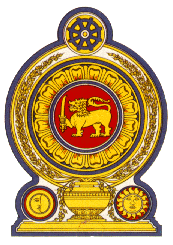 විදේශ සම්පත් දෙපාර්තමේන්තුවவெளிநாட்டு வளங்கள் திணைக்களம்Department of External Resourcesමුදල්  අමාත්‍යාංශය  මහලේකම් කාර්යාලය (3 වැනි මහල),  තැ.පෙ. 277, කොළඹ 00100, ශ්‍රී ලංකාවநிதி மற்றும் அமைச்சுசெயலகம் (3 ஆம் மாடி), த. பெ. இல. 277, கொழும்பு 00100, இலங்கைMinistry of Finance The Secretariat (3rd  Floor),  P.O. Box 277, Colombo 00100, Sri Lankaවිදේශ සම්පත් දෙපාර්තමේන්තුවவெளிநாட்டு வளங்கள் திணைக்களம்Department of External Resourcesමුදල්  අමාත්‍යාංශය  මහලේකම් කාර්යාලය (3 වැනි මහල),  තැ.පෙ. 277, කොළඹ 00100, ශ්‍රී ලංකාවநிதி மற்றும் அமைச்சுசெயலகம் (3 ஆம் மாடி), த. பெ. இல. 277, கொழும்பு 00100, இலங்கைMinistry of Finance The Secretariat (3rd  Floor),  P.O. Box 277, Colombo 00100, Sri Lankaවිදේශ සම්පත් දෙපාර්තමේන්තුවவெளிநாட்டு வளங்கள் திணைக்களம்Department of External Resourcesමුදල්  අමාත්‍යාංශය  මහලේකම් කාර්යාලය (3 වැනි මහල),  තැ.පෙ. 277, කොළඹ 00100, ශ්‍රී ලංකාවநிதி மற்றும் அமைச்சுசெயலகம் (3 ஆம் மாடி), த. பெ. இல. 277, கொழும்பு 00100, இலங்கைMinistry of Finance The Secretariat (3rd  Floor),  P.O. Box 277, Colombo 00100, Sri LankaWeb Site:www.erd.gov.lkWeb Site:www.erd.gov.lk e-mail: info@erd.gov.lk